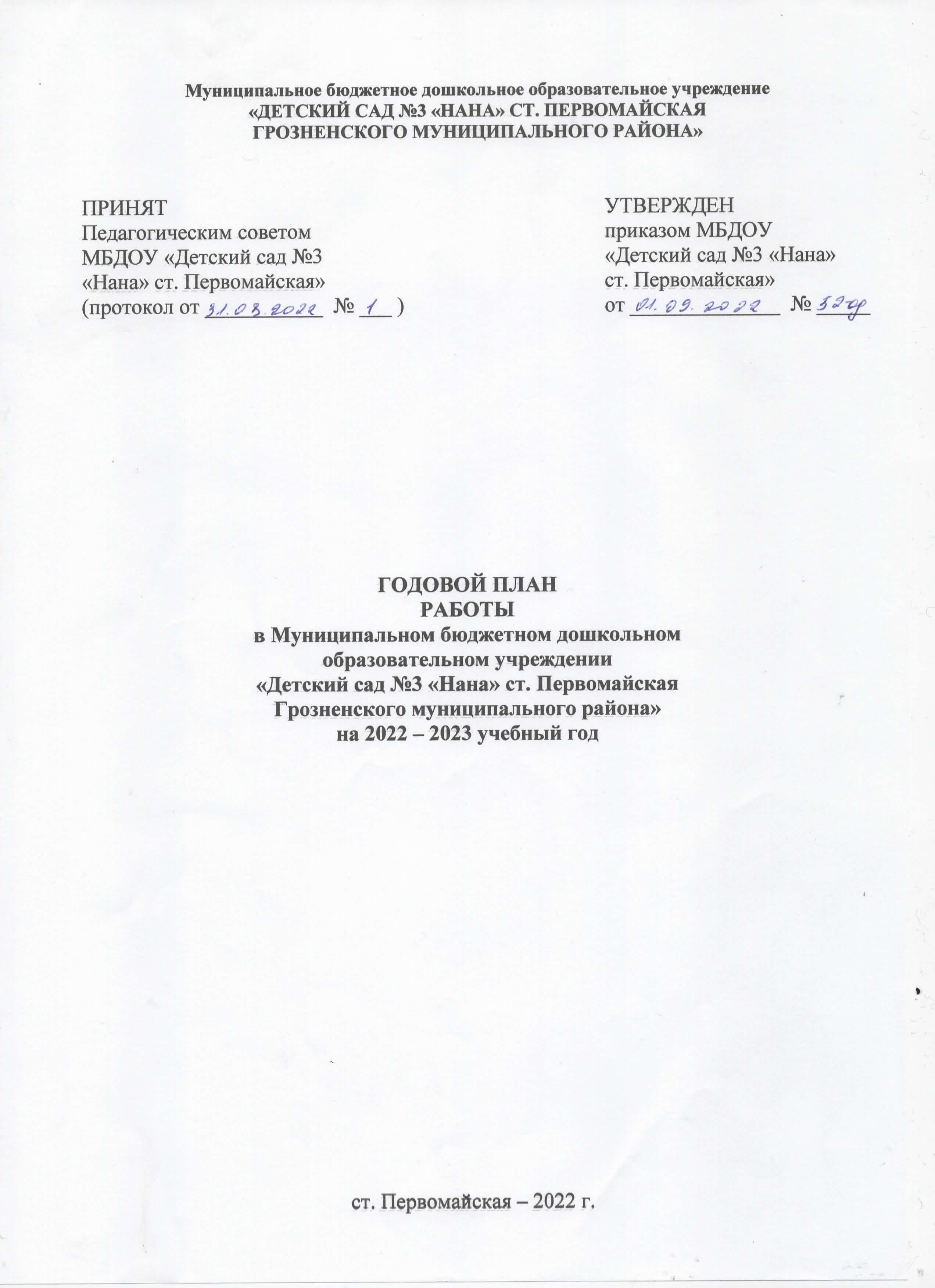 Пояснительная записка к годовому плануОбразовательная деятельность осуществляется по основной образовательной программе МБДОУ «Детский сад №3 «Нана» ст. Первомайская» (Далее ДОУ), и примерной Основной Общеобразовательной программе «От рождения до школы» под редакцией Н.Е. Вераксы, Т.С. Комаровой, М.А. Васильевой, целью которой является использование новых методов и приемов, способствующих полноценному развитию личности дошкольников.Программа позволяет решать в соответствии с возрастным психологическими особенностями детей три основные задачи: сохранить здоровье детей; создать условия для их своевременного и полноценного развития; обеспечить каждому ребенку возможность радостно и содержательно прожить период дошкольного детства.Содержание образовательного процесса представлено следующими образовательным областям:- социально-коммуникативное развитие;- художественно-эстетическое развитие;- познавательно развитие;- речевое развитие;- физическое развитие.В целях приобщения дошкольников к формированию духовно-нравственной культуры в ДОУ реализуется в части, формируемой участниками образовательных отношений образовательной Программы курса «Мой край родной» /развивающая программа для дошкольников от 3 до 7 лет. -Махачкала: Изд-во АЛЕФ, 2014. – 72с.З.В. Масаева.В 2022-2023 учебном году в МБДОУ «Детский сад №3 «Нана» ст. Первомайская» функционирует 4 группы:- 2 группа раннего возраста - 1 (2-3 года);- Младшая группа - 1 (3-4 лет);- Средняя группа – 1 (4-5 лет);- Старшая группа - 1 (5-7 лет).Продолжительность ООД в различных возрастных группах:- 2-3 года - 10 мин.- 3-4 года – 15 мин.- 4-5 лет – 20 мин.- 5-7 лет – 25 мин.В МБДОУ «Детский сад № 3 «Нана»  ст. Первомайская» проводятся следующие ООД:- Развитие речи;- Художественная литература;- Ознакомление с миром природы и социальным окружением;- Формирование элементарных математических представлений;- Рисование;- Лепка;- Аппликация;- Музыкально-художественная деятельность;- Физическая культура (в группе и на улице).Номенклатура обязательных ООД, рекомендуемых программой, сохранена. Часть, формируемая участниками образовательных отношений – занятия по выбору (индивидуальные и групповые).Физкультурно–оздоровительными и медицинскими услугами охвачены все дети. В целом на двигательную деятельность детей в режиме дня отводится не менее 4 часов в день.Краткая информационная справка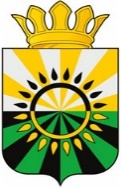 МУ «ОДО Грозненского муниципального района»Муниципальное бюджетное дошкольное образовательное учреждение «ДЕТСКИЙ САД №3 «НАНА» СТ. ПЕРВОМАЙСКАЯГРОЗНЕНСКОГО МУНИЦИПАЛЬНОГО РАЙОНА»(МБДОУ «Детский сад №3 «Нана» ст. Первомайская»)МУ «Соьлжа-ГIалин муниципальни кIоштан ШДО»Муниципальни бюджетни школазхойн дешаран учреждени «СОЬЛЖА-ГIАЛИН МУНИЦИПАЛЬНИ КIОШТАН ПЕРВОМАЙСКЕРА СТАНИЦАН БЕРИЙН БЕШ №3 «НАНА»(МБШДУ «Первомайскера станицан берийн беш №3 «Нана»)Анализдеятельности педагогического коллективаМБДОУ «Детский сад №3 «Нана» ст. Первомайская»  за 2021– 2022 учебный годАнализ качества оздоровительной и образовательной работыпо сохранению и укреплению здоровья детейМБДОУ «Детский сад №3 «Нана» ст. Первомайская» (Далее - ДОУ) работает с использованием здоровьесберегающих технологий. Для ее реализации оздоровительной работы в ДОУ имеются необходимые условия: чистые, светлые, просторные помещения с необходимым оборудованием; изолированные групповые комнаты со спальнями, раздевальными и умывальными комнатами, медицинский кабинет, уличная площадка для развития движения. Каждый воспитатель владеет методикой физического воспитания, следит за своим здоровьем, является проводником здорового образа жизни, через валеологическое образование детей, тесно взаимодействует с медицинскими работниками, четко следует их рекомендациям при подборе упражнений для физкультурных занятий, дозировании физической нагрузки, закаливании; проводят совместно диагностику физического состояния, прилагают усилия для соблюдения светового и теплового режима, режима проветривания, прогулок, занятий и т.д. Вся работа ДОУ пронизана заботой о физическом и психическом здоровье детей. В связи с этим используем гибкий режим дня, обеспечивающий баланс между занятиями, регламентированной и самостоятельной деятельностью ребенка. В течение учебного года ДОУ продолжает углубленно работать над проблемой формирования, охраны и укрепления здоровья детей. Созданы оптимальные условия для охраны и укрепления здоровья детей и их физического развития:- проводится комплекс оздоровительных, лечебно-профилактических мероприятий (массовые и индивидуальные); - третий час физкультуры на улице для детей 3-7 лет. Проводятся следующие мероприятия для физического развития дошкольников:- разнообразные виды и формы организации режима двигательной активности на физкультурных занятиях;- физкультминутки во время ООД; - планирование активного отдыха: физкультурные развлечения, праздники, Дни здоровья и т.д. В теплый период года предпочтение отдаем занятиям физкультурой на воздухе: элементам игры в футбол, подвижным играм. ООД стараемся проводить разные по форме (ритмическая гимнастика, оздоровительный бег, по единому сюжету, тематические и т.д.), что формирует у детей младшего дошкольного возраста интерес, а в дальнейшем и осознанное отношение к занятиям физкультурой. Эмоциональная окраска занятий и разнообразие упражнений формируют у детей потребность к творческой двигательной активности. Закаливающие процедуры проводятся воспитателями групп в течение всего года с постепенным изменением их характера, длительности и дозировки с учетом состояния здоровья, возрастных и индивидуальных особенностей каждого ребенка. К ослабленным детям осуществлялся индивидуальный подход. Медсестра ДОУ много внимания уделяла профилактической работе, информированию родителей по вопросам здоровья, закаливания, питания дошкольников. Проанализировав заболеваемость детей за последний год, а так же результаты углубленного осмотра детей, мы пришли к выводу, что в ДОУ чаще поступают ослабленные дети.Медицинская сестра постоянно осуществляет медицинский контроль оздоровительных и закаливающих мероприятий во всех группах. Наблюдения закаливающих мероприятий показали, что воспитатели, в основном, правильно организуют и проводят закаливающие процедуры, учитывая и часто болеющих детей, и пришедших после болезни.Ежедневно проводилось: проветривание групп, кварцевание, закаливающие мероприятия (мытье рук прохладной водой, мытье ног (в теплое время года) и др). Анализируя данные заболеваемости хочется отметить, что в ДОУ низкая заболеваемость.Анализ питанияПитание является одним из важных факторов, обеспечивающих нормальное течение процессов роста, физического и нервно-психического развития ребёнка. Качественное сбалансированное питание детей обеспечивается в соответствии с санитарно-гигиеническими правилами и нормативами СанПиН 2.3./2.4.3590-20 «Санитарно-эпидемиологические требования к организации общественного питания населения».В ДОУ организовано 4-х разовое питание. Питание сбалансированное, сезонное, осуществляется на основании цикличного десятидневного меню. Меню рассчитано на 10 дней для детей в возрасте от 2 до 7 лет. При составлении меню соблюдается оптимальное соотношение белков, жиров, углеводов. Ежедневно оставляется суточная проба готовой продукции. Соблюдение норм калорийности соответствует показателям.Пища для детей готовится в пищеблоке ДОУ, полуфабрикаты не используются. Наши специалисты ведут строгий контроль качества доставляемых продуктов. Готовая пища выдается детям после снятия пробы диетсестры и соответствующей записи в бракеражном журнале результатов оценки готовых блюд. Питание организовано в группах.В рацион питания включены все необходимые питательные вещества и элементы, которые важны для роста и развития детей. Имеется журнал с содержанием графика закладки продуктов питания, стенд на раздаче пищеблока, на котором расположен график выдачи готовой продукции, нормы порций и т.д.В детском саду при 12-часовом пребывании ребёнок получает питание в объёме 80 - 85 % от суточного рациона.В раздевальных группах	 предоставлена информация для родителей о ежедневном меню для детей. Воспитанники обеспечены полноценным сбалансированным питанием. Вывод: Организация питания находится на хорошем уровне. Выполнение норм основных продуктов питания по ДОУ соблюдается. Детям обеспечено полноценное, сбалансированное четырех разовое питание.Контроль за качеством и полноценностью питанияОсновной принцип питания дошкольников – максимальное разнообразие пищевого рациона. Меню 10 – дневное, питание 4-х разовое, строго соблюдается питьевой режим.Приготовление блюд производится в строгом соблюдении требований технологической карты.Ежедневно составляется меню – раскладка, контролируется закладка продуктов, проводится бракераж сырой и готовой продукции.Анализ образовательной работыУчебно – воспитательный процесс в ДОУ выстроен на основе основной образовательной программы дошкольного образования, разработанной ДОУ на основе Примерной образовательной программы дошкольного образования «От рождения до школы» под ред. Н.Е. Вераксы, Т.С. Комаровой, М.А. Васильевой. - М. Мозаика-Синтез, 2016.Открытые просмотры:ООД по познавательному развитию (ФЭМП) «Теремок»;ООД по развитию речи «Курочка-Ряба»;ООД по познавательному развитию «Села птичка на окошко»;ООД по экологическому воспитанию «Гости весеннего леса»;ООД по развитию речи посредством формирования математических представлений «Зайчик»;ООД по развитию речи «Овощи и фрукты»;ООД по нравственно-патриотическому воспитанию «Моя Родина»;ООД по формированию здорового образа жизни.Ежемесячно с педагогами проводились консультации по следующим темам:«Организация и проведение утренников в ДОУ»;«Роль организации проведения прогулок в зимний период для формирования здорового образа жизни детей»;«Физкультминутки и их место в режиме дня»;«Речь воспитателя в процессе музыкального воспитания детей дошкольного возраста»;«Проблемы формирования нравственных ценностей у детей дошкольного возраста»;«Уголок патриотического воспитания».Педагоги ДОУ совершенствуют свои знания, следят за новинками педагогической литературы, выступают на педагогических советах, участвуют в смотрах – выставках. Все это в комплексе дает хороший результат в организации педагогической деятельности, улучшении качества воспитания и образования дошкольников.         Педагоги принимали участие в  муниципальных, региональных и всероссийских конкурсах и методических мероприятиях:        Курсы повышения квалификации, пройденные педагогами в этом учебном году-100%.Уровень готовности к обучению в школе детейстаршей группыАнализ подготовки детей к школе. Готовность ребёнка к школе – одна из важных задач ДОУ.Проведенная в ходе проверки диагностика, посещенные мероприятия с детьми, итоги мониторинга свидетельствуют о том, что у детей сформированы в основном необходимые социальные и психологические характеристики личности ребёнка на этапе завершения дошкольного образования: дети проявляют  инициативность и самостоятельность в разных видах деятельности – игре, общении, конструировании; способны выбирать себе ООД занятий, участников совместной деятельности, способны к воплощению разнообразных замыслов; уверены в своих силах, открыты внешнему миру, положительно относятся к себе и к другим, обладают чувством собственного достоинства. Дети активно взаимодействуют со сверстниками и взрослыми, участвуют в совместных играх. Способны договариваться, учитывать интересы и чувства других, сопереживать неудачам и радоваться успехам других, стараться разрешать конфликты. Анализ детских работ, просмотр мероприятий продуктивной деятельности свидетельствуют о том, что  творческие способности ребёнка успешно проявляются в рисовании, придумывании сказок, танцах, пении и т. п. Дети могут фантазировать вслух, играть звуками и словами. Хорошо понимают устную речь, ясно выражают свои мысли и желания. У детей развита крупная и мелкая моторика. Они контролируют свои движения и управляют ими, обладают развитой потребностью бегать, прыгать, мастерить поделки из различных материалов и т.п. Дети овладели социальными нормами поведения и правилами в разных видах деятельности, во взаимоотношениях со взрослыми и сверстниками, правилам безопасного поведения и личной гигиены. Дети проявляют любознательность, задают вопросы, касающиеся близких и далёких предметов и явлений, интересуются причинно-следственными связями, склонны наблюдать, экспериментировать. Обладают начальными знаниями о себе, о предметном, природном, социальном и культурном мире. Знакомы с книжной культурой, с детской литературой, обладают элементарными представлениями из области живой природы, естествознания, математики, истории и т.п., у ребёнка складываются предпосылки грамотности, способны к принятию собственных решений, опираясь на свои знания и умения в различных сферах действительности. Анализ работы с родителямиВ ДОУ проводится большая работа по взаимодействию с семьей. Специалистами и педагогами по уже разработанному плану работы с родителями, проводятся беседы, консультации, готовятся для родителей памятки, рекомендации, 4 раза в год проводилось запланированные групповые тематические родительские собрания по возрастным параллелям, 2 раза в год общее родительское собрание..Активное участие в жизни ДОУ принимает родительский комитет, который принимает участие во всех мероприятиях, запланированных в ДОУ и жизни детей. Таким образом, устанавливается доверительные отношения между родителями и ДОУ. В ДОУ ежегодно проводятся выставки, участие в которых принимают дети и взрослые.В течение учебного года были проведены выставки с участием родителей.Созданы все условия для развития творческого потенциала и познавательной сферы детей и взрослых.Преемственность со школойВ течение учебного года ДОУ активно взаимодействует по преемственности с МБОУ «СОШ ст. Первомайская» Грозненского муниципального района».В начале учебного года был составлен договор с МБОУ «СОШ Первомайская СОШ» в лице директора Бурсаговой Деши Бурсиевны и МБДОУ «Детский сад №3 «Нана» ст. Первомайская» в лице заведующего Эльбиевой Аси Хан-Пашаевны.Целью договора являлась совместная разработка и реализация моделей взаимодействия образовательных учреждений, обеспечивающих преемственность. Работа организуется согласно совместному плану.В течение 2021 – 2022 учебного года в рамках преемственности была проведена следующая работа: Организация работы по преемственности между детским садом и школой включала в себя несколько этапов:- составление плана мероприятий совместной деятельности по обеспечению преемственности;- реализация намеченного плана, организация и проведение запланированных мероприятий в течение всего учебного года.Вся работа проводилась по трём основным направлениям:- работа с детьми;- работа с родителями;- методическая работа.Работа с детьми:Работа с детьми в течение года была направлена на ознакомление дошкольников с понятием «школа». Дети узнали, что такое школа, зачем надо ходить в школу, кто это – учитель, что такое урок, перемена. Для поддержания у детей устойчивого интереса мы использовали разнообразные формы работы:1. Организованная образовательная деятельность. 2. Беседы о школе. 3. Рассматривание иллюстраций на школьную тематику. 4. Экскурсии в школу. (видеоролики)5. Сюжетно-ролевая игра «Я школьник».6. Выставка рисунков «Школа будущего».7.Спортивный праздник «Веселые старты».Результатом такой работы стало появление у дошкольников интереса к школьному обучению, мотивации на учёбу, сформировалось положительное отношение к школе, учителю. Данное взаимодействие способствует обеспечению непрерывного воспитания и образования детей.Проведенные с детьми занятия носили познавательный характер, в ходе занятий прививался интерес к знаниям и желание учиться.Воспитателями старшей группы проводились беседы с детьми о школе. В ходе бесед детям рассказывалось о появлении первой школы и профессии учитель. Воспитатели рассказывали о том, чему учат в школе, дети узнали много интересно и важного из жизни учеников.Вывод: Работа коллектива ДОУ в течение 2021-2022 учебного года была разнообразной и многоплановой. Достигнутые результаты работы соответствуют поставленным в начале учебного года задачам.          Годовые задачи и запланированные к ним мероприятия были реализованы в полном объеме и проводились в разнообразных формах, четко и организовано, есть положительные результаты в их решении.Предметно-развивающая среда в ДОУ и в групповых комнатах изменяется в соответствии с современными требованиями, отвечает художественно – эстетическим и санитарно-эпидемиологическим требованиям.	Сотрудниками ДОУ создаются все условия для охраны и укрепления здоровья детей и для их полноценного развития. В результате проделанной работы можно сделать вывод, что в целом работа проводилась целенаправленно и эффективно.С учетом успехов и проблем, возникших в минувшем учебном году, намечены следующие задачи на 2022- 2023 учебный год:Цель и задачи на 2022 - 2023 учебный годЦель: построение воспитательно-образовательного процесса в соответствии с федеральным государственным образовательным стандартом дошкольного образования к структуре основной образовательной программы ДОУ.Задачи:1. Совершенствование системы сохранения и укрепления здоровья детей, создание здоровьесберегающего пространства в условиях ДОУ.2. Организация эффективности воспитательно - образовательной работы в ДОУ по формированию основ безопасного поведения детей на дорогах.3. Совершенствовать работу по воспитанию нравственно-патриотических чувств через знакомство дошкольников с традиционной культурой своего края.СЕНТЯБРЬ ОКТЯБРЬ НОЯБРЬ ДЕКАБРЬ ЯНВАРЬ ФЕВРАЛЬ МАРТ АПРЕЛЬ МАЙ Муниципальное бюджетное дошкольное образовательное учреждение «ДЕТСКИЙ САД №3 «НАНА» СТ. ПЕРВОМАЙСКАЯГРОЗНЕНСКОГО МУНИЦИПАЛЬНОГО РАЙОНА»ГОДОВОЙ ПЛАНРАБОТЫ СТАРШЕГО ВОСПИТАТЕЛЯв Муниципальном бюджетном дошкольном образовательном учреждении «Детский сад №3 «Нана» ст. Первомайская Грозненского муниципального района» на 2022 – 2023 учебный годст. Первомайская – 2022 г.Цель и задачи на 2022 - 2023 учебный годЦель: построение воспитательно-образовательного процесса в соответствии с федеральным государственным образовательным стандартом дошкольного образования к структуре основной образовательной программы ДОУ.Задачи:1. Совершенствование системы сохранения и укрепления здоровья детей, создание здоровьесберегающего пространства в условиях ДОУ.2. Организация эффективности воспитательно - образовательной работы в ДОУ по формированию основ безопасного поведения детей на дорогах.3. Совершенствовать работу по воспитанию нравственно-патриотических чувств через знакомство дошкольников с традиционной культурой своего края.СЕНТЯБРЬ ОКТЯБРЬ НОЯБРЬ ДЕКАБРЬ ЯНВАРЬ ФЕВРАЛЬ МАРТ АПРЕЛЬ МАЙ Муниципальное бюджетное дошкольное образовательное учреждение «ДЕТСКИЙ САД №3 «НАНА» СТ. ПЕРВОМАЙСКАЯГРОЗНЕНСКОГО МУНИЦИПАЛЬНОГО РАЙОНА»ГОДОВОЙ ПЛАНРАБОТЫ С РОДИТЕЛЯМИв Муниципальном бюджетном дошкольном образовательном учреждении «Детский сад №3 «Нана» ст. Первомайская Грозненского муниципального района» на 2022 – 2023 учебный годст. Первомайская – 2022 г.Цель и задачи на 2022 - 2023 учебный годЦель: построение воспитательно-образовательного процесса в соответствии с федеральным государственным образовательным стандартом дошкольного образования к структуре основной образовательной программы ДОУ.Задачи:1. Совершенствование системы сохранения и укрепления здоровья детей, создание здоровьесберегающего пространства в условиях ДОУ.2. Организация эффективности воспитательно - образовательной работы в ДОУ по формированию основ безопасного поведения детей на дорогах.3. Совершенствовать работу по воспитанию нравственно-патриотических чувств через знакомство дошкольников с традиционной культурой своего края.СЕНТЯБРЬ ОКТЯБРЬ НОЯБРЬ ДЕКАБРЬ ЯНВАРЬ ФЕВРАЛЬ МАРТ АПРЕЛЬ МАЙ Режим работы ДОУПятидневная рабочая неделя, 12 часовое пребывание детей с 7.00 до 19-00Управляющая системаЗаведующий – Эльбиева Ася Хан-ПашаевнаСтарший воспитатель –  Редиева Мадина ЭминовнаЗавхоз – Абдрахманов Хусейн МагомедовичАдрес, телефон, электронная почта, сайтАдрес: 366002, Чеченская Республика, Грозненский муниципальный район, ст. Первомайская, ул. Молодежная, 21Адрес электронной почты: mbdounana@mail.ruСайт: http://Detsad-nana.do95.ru/Контактный телефон: 8-963-709-74-99Тип зданияДОУ размещается в арендованном, одноэтажном здании. Имеется большой участок для размещения игровых площадокМодельДОУКоличество мест и воспитанников: Здание детского сада рассчитано на  4 группы. Общая численность детей 110.Группы общеразвивающей направленности: дети с 2 до 3 лет – 2 группа раннего возраста– 1 группа;дети с 3 до 4 лет - младшая группа - 1 группа; дети с 4 до 5 лет - средняя группа – 1 группа; дети с 5 до 7 лет - старшая группа - 1 группа; В ДОУ имеются: 4 группы кратковременного пребывания. Общая численность детей 110.Во всех  группах имеются отдельные спальни; оборудованный участок для прогулок, кабинет заведующей, медицинский кабинет.Количество специалистов:- старший воспитатель - 1- воспитатели – 5- педагог - психолог – 1- педагоги дополнительного образования – 1- музыкальные руководители – 1- инструктор по физической культуре - 1Вид деятельностиВид деятельностиОтветственныйСроки1. Организационно-управленческая деятельность1. Организационно-управленческая деятельность1. Организационно-управленческая деятельность1. Организационно-управленческая деятельность1.1. Инструктажи:- по охране жизни и здоровья детей;- по охране труда и ТБ;- по пожарной безопасности;- с младшим обслуживающим персоналом «Должностные инструкции»1.1. Инструктажи:- по охране жизни и здоровья детей;- по охране труда и ТБ;- по пожарной безопасности;- с младшим обслуживающим персоналом «Должностные инструкции»Заведующий,Завхоз,медицинская сестра1 неделя1.2. Профсоюзное собрание1.2. Профсоюзное собраниеПрофком1 неделя1.3. Анализ маркировки мебели и подбор мебели в группах ДОУ1.3. Анализ маркировки мебели и подбор мебели в группах ДОУЗаведующий,Завхоз,медицинская сестра1 неделя1.4. Составление графика аттестации, плана работы по аттестации1.4. Составление графика аттестации, плана работы по аттестацииСтаршийвоспитатель1 неделя1.5. Расписания ООД, режима дня, годового календарного графика, учебного плана на 2022-2023 учебный год1.5. Расписания ООД, режима дня, годового календарного графика, учебного плана на 2022-2023 учебный годЗаведующий, старшийвоспитатель1 неделя1.6. Составление акта Готовность ДОУ к началу 2022-2023 учебного года1.6. Составление акта Готовность ДОУ к началу 2022-2023 учебного годаЗаведующий, старшийвоспитатель1 неделя1.7. Уточнение тематики самообразования педагогов и специалистов ДОУ1.7. Уточнение тематики самообразования педагогов и специалистов ДОУСтаршийвоспитатель1 неделя1.8. Оформление информационного стенда 1.8. Оформление информационного стенда Старшийвоспитатель1 неделя1.9. Общее собрание трудового коллектива №1«Готовность ДОУ к началу учебного года»1.О выборе секретаря общего собрания трудового коллектива на 2022-2023 учебный год.  2. О подготовке ДОУ к 2022-2023 учебному году. 3. О принятии плана работы бракеражной комиссии на 2022-2023 учебный год. 4. Об утверждении плана, графика и всей рабочей документации медицинской сестры на 2022-2023 учебный год. 5. О рассмотрении и утверждении локальных актов ДОУ. 6. Об ознакомлении с Правилами внутреннего трудового распорядка на 2022- 2023 учебный год.7.  О проведении инструктажей по темам:- Охрана жизни и здоровья детей;- Охрана труда и техники безопасности;- Противопожарная безопасность.1.9. Общее собрание трудового коллектива №1«Готовность ДОУ к началу учебного года»1.О выборе секретаря общего собрания трудового коллектива на 2022-2023 учебный год.  2. О подготовке ДОУ к 2022-2023 учебному году. 3. О принятии плана работы бракеражной комиссии на 2022-2023 учебный год. 4. Об утверждении плана, графика и всей рабочей документации медицинской сестры на 2022-2023 учебный год. 5. О рассмотрении и утверждении локальных актов ДОУ. 6. Об ознакомлении с Правилами внутреннего трудового распорядка на 2022- 2023 учебный год.7.  О проведении инструктажей по темам:- Охрана жизни и здоровья детей;- Охрана труда и техники безопасности;- Противопожарная безопасность.Заведующий,старшийвоспитательАвгуст 2. Методическая и организационно-педагогическая работа2. Методическая и организационно-педагогическая работа2. Методическая и организационно-педагогическая работа2. Методическая и организационно-педагогическая работа2.1. Педагогический совет № 1 (Установочный)1. Об анализе летней оздоровительной работы ДОУ за 2022 год. 2. О внесении изменений в ООП, в связи с включением в нее новой Программы «Сан къоман хазна». 3.О принятии на 2022-2023 учебный год:- годового плана ДОУ с приложениями (план работы с родителями, план работы старшего воспитателя);- программы развития на 2022-2025 гг. - календарного плана воспитательной работы;- плана работы по информационной безопасности;- программы кружка дополнительного образования «Маленькие гении»;- плана преемственности со школой;- расписания ООД, режима дня;- годового календарного графика; - учебного плана;- планы и графики работы педагогов;- плана, графика и режима работы консультативного пункта;- плана мероприятий по предупреждению детского дорожно-транспортного травматизма;- перспективного плана педагогов повышения квалификации педагогов; - перспективного плана педагогов на соответствие занимаемой должности. 4. О принятии новых локальных актов (Положения). 2.1. Педагогический совет № 1 (Установочный)1. Об анализе летней оздоровительной работы ДОУ за 2022 год. 2. О внесении изменений в ООП, в связи с включением в нее новой Программы «Сан къоман хазна». 3.О принятии на 2022-2023 учебный год:- годового плана ДОУ с приложениями (план работы с родителями, план работы старшего воспитателя);- программы развития на 2022-2025 гг. - календарного плана воспитательной работы;- плана работы по информационной безопасности;- программы кружка дополнительного образования «Маленькие гении»;- плана преемственности со школой;- расписания ООД, режима дня;- годового календарного графика; - учебного плана;- планы и графики работы педагогов;- плана, графика и режима работы консультативного пункта;- плана мероприятий по предупреждению детского дорожно-транспортного травматизма;- перспективного плана педагогов повышения квалификации педагогов; - перспективного плана педагогов на соответствие занимаемой должности. 4. О принятии новых локальных актов (Положения). Заведующий,старшийвоспитательАвгуст 2.2. Консультация для родителей «Воспитание любви к литературе, как необходимое условие развития чувств у детей»2.2. Консультация для родителей «Воспитание любви к литературе, как необходимое условие развития чувств у детей»3. Контрольно-аналитическая (диагностическая) деятельность3. Контрольно-аналитическая (диагностическая) деятельность3. Контрольно-аналитическая (диагностическая) деятельность3. Контрольно-аналитическая (диагностическая) деятельность3.1. Смотр-конкурс «Готовность групп к новому учебному году»3.1. Смотр-конкурс «Готовность групп к новому учебному году»Старшийвоспитатель,воспитатели1 неделя4. Мероприятия4. Мероприятия4. Мероприятия4. Мероприятия4.1. Досуги, праздники, тематические беседы:- «День знаний»;- «День солидарности в борьбе с терроризмом»- «День республики» - «День чеченской женщины»;- «День воспитателя и работников ДО»- Беседа по духовно-нравственному воспитанию«Послушание и непослушание»Музыкальныйруководитель,воспитателиПедагог-дополнительного образованияМузыкальныйруководитель,воспитателиПедагог-дополнительного образования1 неделя2 неделя3 неделя5 неделя5. Работа с родителями5. Работа с родителями5. Работа с родителями5. Работа с родителями5.1. Общее родительское собрание №11. Об организации работы в ДОУ по обеспечению безопасного пребывания детей в дошкольном учреждении. 2. О выборах председателя и секретаря общего родительского собрания. 3. Об ознакомление родителей с целями и задачами образовательного учреждения на новый 2022-2023 учебный год.4. Об организация питания в детском саду. 5. О типичных случаях детского травматизма и меры его предупреждения.6. Ознакомление с правилами внутреннего распорядка воспитанников.Заведующий,старшийвоспитательЗаведующий,старшийвоспитатель1 неделя5.2. Групповые родительские собранияВоспитателиВоспитатели1 неделя5.3. Консультация для родителей: «Как воспитать у ребенка навыки правильного звукопроизношения»СтаршийвоспитательСтаршийвоспитатель4 неделя5.4. Оформление социальных паспортов группВоспитателиВоспитатели1 неделя5.5. Заключение договоров с родителями, вновь прибывших детейЗаведующийЗаведующийв течении периода5.6. Заседание родительского комитета № 11.Об анализе готовности учреждения к началу 2022-2023 учебного года. Ознакомление с основными задачами ДОУ на 2022-2023 учебный год. 2. О корректировании и утверждение плана работы родительского комитета ДОУ на 2022-2023 учебный год. 3. О помощи в организации осенней выставки поделок и праздника осени.ЗаведующийЗаведующий1 неделя6. Административно-хозяйственная и контрольная деятельность6. Административно-хозяйственная и контрольная деятельность6. Административно-хозяйственная и контрольная деятельность6. Административно-хозяйственная и контрольная деятельность6.1. Работа по благоустройству территории6.1. Работа по благоустройству территорииЗаведующий,завхоз1 неделя6.2. Подготовка к отопительному сезону6.2. Подготовка к отопительному сезонуЗаведующий,завхоз4 неделяВид деятельностиОтветственныйСроки1. Организационно-управленческая деятельность1. Организационно-управленческая деятельность1. Организационно-управленческая деятельность1.1. Пополнение методического кабинета методической литературой в соответствии с ФГОС ДОЗавхозВ течении года1.2. Проведение учебной эвакуации воспитанников и персонала ДОУЗаведующий,завхоз2 неделя1.3. Проверка питания в группах, выполнение нормЗаведующий,Медицинская сестра1 неделя2. Методическая и Организационно-педагогическая работа2. Методическая и Организационно-педагогическая работа2.1. Консультация для воспитателей: «Приобщение детей дошкольного возраста к национальной культуре как одно из условий патриотического воспитания»Старшийвоспитатель3 неделя3. Контрольно-аналитическая (диагностическая) деятельность3. Контрольно-аналитическая (диагностическая) деятельность3. Контрольно-аналитическая (диагностическая) деятельность3.1. Тематический контроль: «Совершенствовать работу по воспитанию нравственно-патриотических чувств через знакомство дошкольников с традиционной культурой своего края»Заведующий, старшийвоспитатель3 неделя3.2. Оперативный контроль:- Санитарное состояние помещений группы;- Организация режима дня;- Ведения документации на группах;-«Организация и эффективность хозяйственно-бытового труда в ДОУ»Старшийвоспитатель, медицинская сестраВ течении месяца3.3. Диагностика освоения детьми основной образовательной программы. Анализ диагностикиСтаршийвоспитатель,воспитатели2 неделя4. Мероприятия4. Мероприятия4. Мероприятия4.1. Выставка, конкурсы:- Конкурс детско – родительского творчества «Фантазии осени»Воспитатели4 неделя4.2. Досуги, праздники, тематические беседы:- Тематическая беседа «День города»;- Мероприятие в старших группах посвященные к дню рождения Пророка Мухаммада (с.в.с.);- «Листопад, листопад засыпает старый сад»;Физкультурные досуги:-«Лесные соревнования»Музыкальныйруководитель, воспитатели1 неделя2 неделя3 неделя4 неделя5. Работа с родителями5. Работа с родителями5. Работа с родителями5.1. Консультация для родителей: «Воспитание культуры поведения у дошкольников»Старшийвоспитатель2 неделя5.2. Оформление наглядно-информационных стендов:«Меры профилактики гриппа»Воспитатели1 неделя5.3. Размещение информации для родителей на официальном сайте ДОУОтветственныйза сайтВ течении года5.4. Участие родителей в оформлении предметно-развивающей среды группВоспитатели3 неделя5.5. Участие родителей в благоустройстве территории ДОУ (осенний субботник)Завхоз, родительский комитет3 неделя6. Административно-хозяйственная и контрольная деятельность6. Административно-хозяйственная и контрольная деятельность6. Административно-хозяйственная и контрольная деятельность6.1. Проверка всех участков на предмет безопасности (поломка малых форм, штыри)Завхоз1 неделяВид деятельностиОтветственныйСроки1. Организационно-управленческая деятельность1. Организационно-управленческая деятельность1. Организационно-управленческая деятельность1.1. Подготовка здания детского сада к зиме, уборка территорииЗаведующий,завхоз1 неделя1.2. Обновление сайта ДОУОтветственныйза сайт2 неделя2. Методическая и Организационно-педагогическая работа2. Методическая и Организационно-педагогическая работа2.1. Педагогический совет №2 (Тематический)«Воспитание нравственно – патриотических чувств посредством ознакомления дошкольников с традиционной культурой родного края»1. О выступлении на тему «Нравственно-патриотическое воспитание дошкольников». 2. Об итогах тематического контроля «Совершенствовать работу по воспитанию нравственно - патриотических чувств через знакомство дошкольников с традиционной культурой своего края». 3. О выступлении на тему «Психолого-педагогическое сопровождение образовательного процесса по нравственно-патриотическому воспитанию дошкольников». 4. Об инновационном технологии в нравственно - патриотическом воспитании дошкольника. Заведующий,старшийвоспитатель3 неделя2.2. Консультация для воспитателей: «Формирование основ безопасности жизнедеятельности у детей дошкольного возраста»Старший воспитатель3 неделя2.3. Открытые просмотры:- Открытый просмотр по нравственно-патриотическому развитию в средней группе «Культура родного края»Руководитель МОВоспитатели2 неделя2.4. Помощь воспитателям в подготовке к аттестации на соответствие занимаемой должностиСтарший воспитательВ течении месяца2.5. Обсуждение сценариев новогодних праздников, организация работы по подготовке и проведениюСтарший воспитатель, музыкальный руководитель,воспитатели4 неделя2.7. Семинар-практикум для педагогов«Здоровьесбережение - приоритетная задача развития и воспитания ребенка в ДОУ»Старшийвоспитатель5 неделя3. Контрольно-аналитическая (диагностическая) деятельность3. Контрольно-аналитическая (диагностическая) деятельность3. Контрольно-аналитическая (диагностическая) деятельность3.1. Оперативный контроль:- Санитарное состояние помещений группы;- Ведения документации в группах;- Организация режима дня;- «Создание условий для оптимальной двигательной активности дошкольников»Старший воспитатель,медицинская сестраВ течение месяца4. Мероприятие4. Мероприятие4. Мероприятие4.1. Выставки, конкурсы:- Выставка детских рисунков «Мамочка моя»Воспитатели4 неделя4.2. Досуги, праздники, тематические беседы:-День народного единства «Мы вместе – в этом наша сила, мы разные  и в этом наше богатство»- «День мамы».Спортивный досуг:-«Путешествие на сказочную планету»Музыкальный руководитель,инструктор по физической культуре,воспитатели 1 неделя4 неделя5 неделя5. Работа с родителями5. Работа с родителями5.1. Консультация для родителей: «Формирование здорового образа жизни ребенка дошкольника в условиях ДОУ и семьи»Старший воспитатель3 неделя5.2. Помощь в подготовке выставки ко Дню МатериВоспитатели4 неделя5.3. Участие в утреннике посвященном Дню МатериВоспитатели4 неделя6. Административно-хозяйственная и контрольная деятельность6. Административно-хозяйственная и контрольная деятельность6.1. Проверка освещения, работа по дополнительному освещениюЗаведующий, завхоз1 неделя6.2. Подготовка здания к зиме, уборка территорииЗавхоз, помощникивоспитателей2 неделя6.3. Разработка плана профилактических мероприятий по ОРЗ и гриппуМедицинская сестра3 неделяВид деятельностиОтветственныйСроки1. Организационно-управленческая деятельность1. Организационно-управленческая деятельность1. Организационно-управленческая деятельность1.1. Инструктажи:- «Техника безопасности при организации и проведении новогодних утренников»Уполномоченный по охране труда1 неделя1.2. Оказание методической помощи воспитателям в подготовке к новогодним праздникам. Обсуждение сценария, костюмов, репертуара, декораций к новогодним утренникамСтарший воспитатель1 неделя1.3. Составление графика отпусковЗаведующий,специалист по кадрам3 неделя1.4. Подготовка материала для сайтаОтветственный за сайт2 неделя1.5. Общее собрание трудового коллектива № 21. О состоянии охраны труда в детском саду.2. Об организации питания детей в ДОУ. 3. Об анализе работы по сохранению и укреплению здоровья воспитанников ДОУ за 2022г, выполнении мероприятий по профилактике гриппа, ОРВИ, коронавируса в ДОУ. 4. Об ознакомлении сотрудников с графиком работы на 2023 год5. О выполнении Коллективного договора.6. О выполнение правил внутреннего трудового распорядка.7. О проведении инструктажей по темам:- Охрана жизни и здоровья детей- Охрана труда и техники безопасности- Противопожарная безопасность во время проведения Новогодних елокЗаведующий,завхоз3 неделя2. Методическая и Организационно-педагогическая работа2. Методическая и Организационно-педагогическая работа2. Методическая и Организационно-педагогическая работа2.1. Консультация для воспитателей: «Психологическое здоровье детей как цель и критерий успешности работы дошкольного учреждения»Педагог-психолог3 неделя2.2. Составление графика проведения новогодних утренниковЗаведующий1 неделя3. Контрольно-аналитическая (диагностическая) деятельность3. Контрольно-аналитическая (диагностическая) деятельность3. Контрольно-аналитическая (диагностическая) деятельность3.1. Оперативный контроль:- Санитарное состояние помещений группы;- Ведения документации на группах;- Организация режима дня;- Организация прогулкиСтарший воспитатель, медицинскаясестра В течение месяца4. Мероприятия4. Мероприятия4. Мероприятия4.1. Конкурс:- Выставка поделок детско – родительского творчества «Фейерверк фантиков»Воспитатели3 неделя4.2.Досуги, праздники, тематические беседы:- Новогодние музыкально-театрализованные праздники во всех группах «Новогодняя сказка»Воспитатели,музыкальный руководитель5 неделя5. Работа с родителями5. Работа с родителями5.1. Консультация для родителей: «Зима без травм у детей»Старший воспитатель3 неделя5.2. Групповые родительские собранияВоспитатели2 неделя5.3. Совместное творчество по созданию атрибутов к новогодним праздникам. Участие в новогодних утренникахСтаршийвоспитатель2 неделя5.4. Заседание родительского комитета №21. О привлечении родителей к участию в конкурсе новогодних поделок.2. О профилактике ОРВИ и гриппа.Родительский комитет2 неделя6. Административно-хозяйственная и контрольная деятельность6. Административно-хозяйственная и контрольная деятельность6. Административно-хозяйственная и контрольная деятельность6.1. Работа по оформлению ДОУ к Новому годуЗаведующий,завхоз2 неделя6.2. Приобретение новогодних елок и игрушекЗаведующий,завхоз2 неделя6.3. Техника безопасности при проведении новогодних ёлокЗаведующий3 неделя6.4. Рейд по охране труда на группах, пищеблокеЗаведующий,Завхоз,  медицинская сестра2 неделяВид деятельностиОтветственныйСроки 1. Организационно-управленческая деятельность1. Организационно-управленческая деятельность1. Организационно-управленческая деятельность1.1. Инструктажи:- по охране жизни и здоровья детей в зимний период- по электробезопастности и ОТЗаведующий,завхоз2 неделя1.2. Проведение учебной эвакуации воспитанников и персонала ДОУЗаведующий.завхоз2 неделя1.3. Пополнение информации на сайтеОтветственный за сайт3 неделя1.4. Помощь педагогам в подготовке материалов по аттестацииЗаведующийВ течение месяца2. Методическая и Организационно-педагогическая работа2. Методическая и Организационно-педагогическая работа2. Методическая и Организационно-педагогическая работа2.1. Педагогический совет № 3 (Тематический)«Организация работы ДОУ по профилактике детского дорожно-транспортного травматизма»1.О вступительном слове о профилактике детского дорожно-транспортного травматизма. 2. Об итогах тематического контроля «Организация эффективности воспитательно - образовательной работы в ДОУ по формированию основ безопасного поведения детей на дорогах». 3. О современных подходах в работе с детьми по изучению основ безопасности и жизнедеятельности в ДОУ. 4. О выступлении «Формирование у детей дошкольного возраста навыков безопасного поведения через ознакомление правилами дорожного движения». 5. О выступлении с докладом на тему «Работа с семьёй по освоению детьми опыта безопасного поведения». Заведующий,старшийвоспитатель4 неделя2.2. Открытые просмотры:- Открытый просмотр в старшей группе по образовательной области «Социально - коммуникативное развитие». По правилам дорожного движения на тему: «Грамотные пешеходы»	Руководитель МОвоспитатели2 неделя2.3. Консультация для воспитателей: - «Формирование основ безопасного поведения ребенка-дошкольника»Старшийвоспитатель4 неделя2.4. Обсуждение сценариев ко Дню защитника ОтечестваСтаршийвоспитатель,музыкальныйруководитель4 неделя3. Контрольно-аналитическая (диагностическая) деятельность3. Контрольно-аналитическая (диагностическая) деятельность3. Контрольно-аналитическая (диагностическая) деятельность3.1. Тематический контроль: «Организация эффективности воспитательно - образовательной работы в ДОУ по формированию основ безопасного поведения детей на дорогах»Заведующий,Старшийвоспитатель3 неделя3.2. Оперативный контроль:- Санитарное состояние помещений группы;- Ведения документации на группах;- Организация режима дня;- Взаимодействия с родителямиСтаршийвоспитатель,медицинская сестраВ течение месяца4. Мероприятие4. Мероприятие4. Мероприятие4.1.Досуги, праздники, тематические беседы:Тематические беседы ко Дню почитания Кунта-Хаджи Кишиева.Педагог дополнительного образования, воспитатели 1 неделя5. Работа с родителями5. Работа с родителями5.1. Консультация для родителей: «Правила безопасного дорожного движения в зимний период»Старший воспитатель3  неделя5.2. Памятка для родителей: «Развитие памяти с помощью игр»Педагог-психолог4 неделя6. Административно-хозяйственная и контрольная деятельность6. Административно-хозяйственная и контрольная деятельность6. Административно-хозяйственная и контрольная деятельность6.1. Очистка крыши от наледи, снегаЗавхозВ течениемесяца6.2. Рейд по проверке санитарного состояния помещений ДОУЗаведующий,Завхоз,  медицинская сестра2 неделя6.3. Ревизия продуктового склада. Контроль за закладкой продуктовЗаведующий,завхоз2 неделяВид деятельностиОтветственныйСроки 1. Организационно-управленческая деятельность1. Организационно-управленческая деятельность1.1. Рейд по контролю за выполнением требований ТБ, ОТ и охране жизни и здоровья детей на группахЗаведующий,завхоз, медицинскаясестра1 неделя1.2. Проведение учебной эвакуации воспитанников и персонала ДОУЗаведующий,завхоз1 неделя1.3. Подготовка материала для сайта ДОУОтветственный за сайт2 неделя1.4. Подготовка к празднованию 8 мартаПредседатель профкома,сотрудники 3 неделя2. Методическая и Организационно-педагогическая работа2. Методическая и Организационно-педагогическая работа2. Методическая и Организационно-педагогическая работа2.1. Консультация для воспитателей: -«Физкультминутки и их место в режиме дня»Старший воспитатель2 неделя3 неделя2.2. Обсуждение сценариев ко дню 8 мартаМузыкальный руководитель,воспитатели4 неделя2.3.Открытые просмотры:- Открытый просмотр во 2 группе раннего возраста по образовательной области «Познавательное развитие по ФЭМП» на тему: «Солнце весело сияет»Руководитель МОвоспитатель3 неделя 3. Контрольно-аналитическая (диагностическая) деятельность3. Контрольно-аналитическая (диагностическая) деятельность3. Контрольно-аналитическая (диагностическая) деятельность3.1. Оперативный контроль:- Санитарное состояние помещений группы;- Ведения документации на группах;- «Организация и проведение образовательной деятельности по ФЭМП»;- Организация режима дняСтаршийвоспитатель, медицинская сестраВ течение месяца4. Мероприятия4. Мероприятия4. Мероприятия4.1. Выставки, конкурсы:Выставка детских работ «Защитники глазами детей»Воспитатели3 неделя4.2. Досуги, праздники, тематические беседы:-Театральная постановка по популяризации семейных ценностей;-Беседа посвященная ко дню депортации чеченского народа «Мы не забыли и не забудем»- «Наша армия сильна»Музыкальный руководитель,воспитатели 3 неделя5. Работа с родителями5. Работа с родителями5.1. Привлечение родителей к подготовке и участию в утренниках и развлеченияхВоспитатели3 неделя5.2. Консультация для родителей: «Целевые ориентиры дошкольного образования»Старший воспитатель2 неделя5.3. Оформление родительских уголковВоспитатели2 неделя6. Административно-хозяйственная и контрольная деятельность6. Административно-хозяйственная и контрольная деятельность6. Административно-хозяйственная и контрольная деятельность6.1. Работа по совершенствованию и развитию материально-технической базыЗавхоз2 неделя6.2. Организация питания: проверка качество продуктов, анализ выполнения норм питания, калорийность блюдЗаведующий,медсестрасестра2 неделя6.3. Рейд по проверке соблюдения правил пожарной безопасности, санитарного состояния группЗаведующий,завхоз,  медицинская сестра2 неделяВид деятельностиОтветственныйСроки1. Организационно-управленческая деятельность1. Организационно-управленческая деятельность1. Организационно-управленческая деятельность1.1. Санитарное состояние групп – взаимопроверкаПедагог-психолог медицинскаясестра,воспитатель1 неделя1.2. Поздравление коллектива с международным женским днёмЗаведующий,председатель профкома2 неделя1.3. Подготовка материала для сайта ДОУОтветственный за сайт3 неделя2. Методическая и Организационно-педагогическая работа2. Методическая и Организационно-педагогическая работа2. Методическая и Организационно-педагогическая работа2.1. Педагогический совет № 4 (тематический)«Создание здоровьесберегающего пространства в условиях ДОУ»1. Об итогах тематического контроля «Совершенствование системы сохранения и укрепления здоровья детей, создание здоровьесберегающего пространства в условиях ДОУ» 2. О выступлении с докладом на тему: «Двигательная активность как средство сохранения и укрепления здоровья дошкольников»3. О выступлении с презентацией «Работа ДОУ по развитию у детей двигательной активности в режиме дня»4. Об обсуждении и утверждении отчета о результатах самообследования ДОУ за 2022 годЗаведующий,старший воспитатель4 неделя3. Контрольно-аналитическая (диагностическая) деятельность3. Контрольно-аналитическая (диагностическая) деятельность3. Контрольно-аналитическая (диагностическая) деятельность3.1. Тематический контроль: «Совершенствование системы сохранения и укрепления здоровья детей, создание здоровьесберегающего пространства в условиях ДОУ»Заведующий,старшийвоспитатель3 неделя3.2. Оперативный контроль:- Санитарное состояние помещений группы;- Ведения документации на группах;- Организация режима дня;- Планирование и проведение мероприятий с детьми по ОБЖ И ЗОЖСтарший воспитатель, медицинскаясестраВ течение месяца3.3. Открытый просмотр в младшей группе по образовательной области «Познавательное развитие» на тему «Сохрани свое здоровье»Руководитель МОВоспитатели2 неделя4. Мероприятия4. Мероприятия4.1. Выставки, конкурсы- Выставка работ совместного творчества детей и педагогов «Подарок для мамы»Воспитатели2 неделя4.2. Праздники, досуги, тематические беседы:- «Наши милые мамы»- Физкультурные досуги:«Волшебное превращение»Музыкальный руководительИнструктор по физической культуреВоспитатели 2 неделя3 неделя4 неделя5. Работа с родителями5. Работа с родителями5.1. Оформление родительских уголков перед предстоящим праздникомВоспитатели1 неделя5.2. Подготовить концерт для мамВоспитатели2 неделя5.3. Консультация: «Этапы развития речи дошкольника»Старшийвоспитатель3 неделя5.4. Памятка: «Дыхательные упражнения для детей»Педагог-психолог3 неделя5.5. Организация помощи по благоустройству ДОУ. СубботникВоспитатели,родительский комитет4 неделя5.6. Групповые родительские собранияВоспитатели 1 неделя5.6. Заседание родительского комитета № 31. О формах взаимодействия педагогов и родителей в вопросах нравственного воспитания дошкольников.2. О подготовке и проведении утренника к 8 МартаРодительский комитет1 неделя6. Административно-хозяйственная и контрольная деятельность6. Административно-хозяйственная и контрольная деятельность6. Административно-хозяйственная и контрольная деятельность6.1. Обновление групп игровым оборудованиемЗаведующий,завхоз1 неделя6.2. Работа по благоустройству территорииЗавхоз4 неделя6.3. Административный контроль: «Соблюдение по ТБ в ДОУ»Заведующий,Завхоз. старший воспитатель4 неделяВид деятельностиОтветственныйСроки 1. Организационно-управленческая деятельность1. Организационно-управленческая деятельность1. Организационно-управленческая деятельность1.1. Инструктажи:- по охране жизни и здоровья детей;- инструктаж по охране труда и ТБ;- инструктаж по пожарной безопасностиЗаведующий,Старший Воспитатель,завхоз2 неделя1.2. Экологические субботники по уборке территорииЗаведующий,Завхоз, сотрудники2 неделя1.3. Выполнение санэпидемрежимаЗаведующий2 неделя1.4. Организация работы по обновлению песка в песочницахЗавхоз, 2 неделя2. Методическая и Организационно-педагогическая работа2. Методическая и Организационно-педагогическая работа2. Методическая и Организационно-педагогическая работа2.1. Консультация для воспитателей: «Приобщение детей дошкольного возраста к национальной культуре как одно из условий патриотического воспитания»Старшийвоспитатель3 неделя2.2. Мастер-класс для педагогов: «Нетрадиционная техника рисования ЭБРУ (краска для рисования по воде)»Старшийвоспитатель3 неделя3. Контрольно-аналитическая (диагностическая) деятельность3. Контрольно-аналитическая (диагностическая) деятельность3. Контрольно-аналитическая (диагностическая) деятельность3.1.Оперативный контроль:- Санитарное состояние помещений группы;- Ведения документации на группах;- Организация питания в группах;- Организация режима дняСтаршийвоспитатель, медицинскаясестраВ течениемесяца3.2. Мониторинг образовательной деятельностиСтаршийвоспитатель,воспитатели3 неделя4.Мероприятия4.Мероприятия4.Мероприятия4.1. Выставки, конкурс:Детские рисунки на асфальте «Пусть всегда будет солнце!» (День мира 16-апреля)Воспитатели3 неделя4.2.Досуги, праздники:- «Путешествие на Луну»; (12 – апреля День космонавтики) - «День Чеченского языка»Спортивные досуги:-«День здоровья»;Музыкальныйруководитель,воспитатели, инструктор по физической культуре3 неделя  5 неделя5. Работа с родителями5. Работа с родителями5. Работа с родителями5.1. Консультация для воспитателей: «Дисциплина на улице - залог безопасности»Старший воспитатель4 неделя5.2. Папки-передвижки «Развитие памяти с помощью игр»Воспитатели4 неделя6. Административно-хозяйственная и контрольная деятельность6. Административно-хозяйственная и контрольная деятельность6. Административно-хозяйственная и контрольная деятельность6.1. Экологические субботники по уборке территорииЗавхоз, сотрудники4 неделя6.2. Работа по благоустройству территории: побелка деревьев, завоз земли, песка, подготовка территории к летнему сезонуЗавхоз, сотрудники4 неделяВид деятельностиОтветственныйСроки1. Организационно-управленческая деятельность1. Организационно-управленческая деятельность1. Организационно-управленческая деятельность1.1. Проведение инструктажей к летне-оздоровительной работеЗаведующий4 неделя1.2. Планирование работы по переходу на летний периодЗаведующий,сотрудники4 неделя1.3. Оказание помощи педагогам при подведении итогов работы за учебный годЗаведующий4 неделя1.4. Составление плана работы на летоСтарший воспитатель4 неделя1.5. Подготовка списков будущих воспитанников ДОУЗаведующий3 неделя1.6. Проведение учебной эвакуации воспитанников и персонала ДОУЗаведующий,завхоз2 неделя1.7. Общее собрание трудового коллектива №31. Отчет заведующего ДОУ по итогам работы за 2022 - 2023 учебный год.2. Об организации работы ДОУ в летний оздоровительный период.3. О подготовке ДОУ к новому учебному году и проведении ремонтных работ в летний период, ознакомление с основными локальными актами.4. О проведении инструктажей.- Охрана жизни и здоровья детей- Охрана труда и техники безопасности- Противопожарная безопасностьЗаведующий,завхоз5 неделя2. Методическая и Организационно-педагогическая работа2. Методическая и Организационно-педагогическая работа2. Методическая и Организационно-педагогическая работа2.1. Педагогический совет № 5. Итоговый.Тема: «Итоги воспитательно-образовательной работы за 2022-2023 учебный год» 1. Об анализе работы педагогического коллектива, реализация задач годового плана работы ДОУ за прошедший 2022-2023 учебный год2. Об итогах итогового контроля «Готовность детей подготовительных групп к обучению в школе» 3. Об анализе педагогической диагностики по образовательным областям4. Об анализе заболеваемости детей. 5. Об анализе физкультурно-оздоровительной работы за 2022-2023 учебный год. 6. Об аналитических отчетах деятельности воспитателей и педагогов за 2022-2023 учебный год. 7. Об организации воспитательно - образовательной работы в летний оздоровительный период в ДОУ.8. Об обсуждении и утверждении плана работы на летний оздоровительный период, плана работы узких специалистов, сетка расписаний ООД, режим дня на теплый период, график работы узких специалистов, перспективно-тематического планирования на летний оздоровительный период 2023 г. для всех возрастных групп. Заведующий,старший воспитатель5 неделя2.2. Консультация для воспитателей: «Взаимодействия с родителями на летний оздоровительный период»Старшийвоспитатель 4 неделя2.3. Составление аналитических отчетов о педагогической деятельности за 2022-2023 учебный годСтаршийвоспитатель,педагогический состав4 неделя2.4. Составление плана работы, режима дня на летний оздоровительный периодЗаведующий.старшийвоспитатель4 неделя2.5. Подготовка к выпускному утренникуМузыкальный руководитель,воспитатели 4 неделя3. Контрольно-аналитическая (диагностическая) деятельность3. Контрольно-аналитическая (диагностическая) деятельность3. Контрольно-аналитическая (диагностическая) деятельность3.1. Итоговый контроль: «Готовность детей подготовительных групп обучению в школе»Заведующий.старший воспитатель, педагог-психолог3 неделя4. Мероприятия4. Мероприятия4. Мероприятия4.1. Выставки, конкурсы:Выставка открыток «День победы»Воспитатели1 неделя4.2. Досуги, праздники, тематические беседы:- «Вечная память героям»- «До свидания, детский сад! Здравствуй, школа!»Спортивные досуги- «Весёлые старты»Музыкальный руководитель,воспитатели1 неделя3 неделя5. Работа с родителями5. Работа с родителями5.1. Привлечение родителей к обновлению и пополнению игровых модулей на площадкахВоспитатели4 неделя5.2. Общее родительское собрание №21.Об итогах работы учреждения за 2022 -2023 учебный год2. О знакомстве с планом на летний оздоровительный период 2023г.3. Об организация работы ДОУ во время летнего периода, безопасность детей.Заведующий,старшийвоспитатель4 неделя5.3. Оформление наглядной информации для родителей «Организация летнего отдыха детей»Старшийвоспитатель4 неделя4.3.5.4. Групповые родительские собранияВоспитатели4 неделя5.5. Заседание родительского комитета №41. Об анализе работы родительского комитета ДОУ за 2022-2023 учебный год, разработка проекта плана работы родительского комитета на 2023-2024 учебный год. 2. Об организации работы ДОУ в летний оздоровительный период.Родительский комитет4 неделя5.6. Консультация для родителей: «Закаливание детского организма» Медицинскаясестра4 неделя6. Административно-хозяйственная и контрольная деятельность6. Административно-хозяйственная и контрольная деятельность6. Административно-хозяйственная и контрольная деятельность6.1. Благоустройство территорииЗаведующий,завхоз4 неделя6.2. Закупка материалов для ремонтных работЗавхоз4 неделя6.3. Озеленение участка ДОУЗаведующий,завхоз4 неделя                       УТВЕРЖДАЮ                       Заведующий МБДОУ                        «Детский сад №3 «Нана»                        ст. Первомайская»                       __________ А.Х-П. Эльбиева                       __________ Вид деятельностиВид деятельностиОтветственныйСроки1. Организационно-управленческая деятельность1. Организационно-управленческая деятельность1. Организационно-управленческая деятельность1. Организационно-управленческая деятельность1.1. Составление графика аттестации, плана работы по аттестации1.1. Составление графика аттестации, плана работы по аттестацииСтаршийвоспитатель1 неделя1.2. Расписания ООД, режима дня, годового календарного графика, учебного плана на 2022-2023 учебный год1.2. Расписания ООД, режима дня, годового календарного графика, учебного плана на 2022-2023 учебный годЗаведующий, старшийвоспитатель1 неделя1.3. Составление акта Готовность ДОУ к началу 2022-2023 учебного года1.3. Составление акта Готовность ДОУ к началу 2022-2023 учебного годаЗаведующий, старшийвоспитатель1 неделя1.4. Уточнение тематики самообразования педагогов и специалистов ДОУ1.4. Уточнение тематики самообразования педагогов и специалистов ДОУСтаршийвоспитатель1 неделя1.5. Оформление информационного стенда 1.5. Оформление информационного стенда Старшийвоспитатель1 неделя1.6. Общее собрание трудового коллектива №1«Готовность ДОУ к началу учебного года»1.О выборе секретаря общего собрания трудового коллектива на 2022-2023 учебный год.  2. О подготовке ДОУ к 2022-2023 учебному году. 3. О принятии плана работы бракеражной комиссии на 2022-2023 учебный год. 4. Об утверждении плана, графика и всей рабочей документации медицинской сестры на 2022-2023 учебный год. 5. О рассмотрении и утверждении локальных актов ДОУ. 6. Об ознакомлении с Правилами внутреннего трудового распорядка на 2022- 2023 учебный год.7.  О проведении инструктажей по темам:- Охрана жизни и здоровья детей;- Охрана труда и техники безопасности;- Противопожарная безопасность.1.6. Общее собрание трудового коллектива №1«Готовность ДОУ к началу учебного года»1.О выборе секретаря общего собрания трудового коллектива на 2022-2023 учебный год.  2. О подготовке ДОУ к 2022-2023 учебному году. 3. О принятии плана работы бракеражной комиссии на 2022-2023 учебный год. 4. Об утверждении плана, графика и всей рабочей документации медицинской сестры на 2022-2023 учебный год. 5. О рассмотрении и утверждении локальных актов ДОУ. 6. Об ознакомлении с Правилами внутреннего трудового распорядка на 2022- 2023 учебный год.7.  О проведении инструктажей по темам:- Охрана жизни и здоровья детей;- Охрана труда и техники безопасности;- Противопожарная безопасность.Заведующий,старшийвоспитательАвгуст 2. Методическая и организационно-педагогическая работа2. Методическая и организационно-педагогическая работа2. Методическая и организационно-педагогическая работа2. Методическая и организационно-педагогическая работа2.1. Педагогический совет № 1 (Установочный)1. Об анализе летней оздоровительной работы ДОУ за 2022 год. 2. О внесении изменений в ООП, в связи с включением в нее новой Программы «Сан къоман хазна». 3.О принятии на 2022-2023 учебный год:- годового плана ДОУ с приложениями (план работы с родителями, план работы старшего воспитателя);- программы развития на 2022-2025 гг. - календарного плана воспитательной работы;- плана работы по информационной безопасности;- программы кружка дополнительного образования «Маленькие гении»;- плана преемственности со школой;- расписания ООД, режима дня;- годового календарного графика; - учебного плана;- планы и графики работы педагогов;- плана, графика и режима работы КП;- плана мероприятий по предупреждению детского дорожно-транспортного травматизма;- перспективного плана педагогов повышения квалификации педагогов; - перспективного плана педагогов на соответствие занимаемой должности. 4. О принятии новых локальных актов (Положения).2.1. Педагогический совет № 1 (Установочный)1. Об анализе летней оздоровительной работы ДОУ за 2022 год. 2. О внесении изменений в ООП, в связи с включением в нее новой Программы «Сан къоман хазна». 3.О принятии на 2022-2023 учебный год:- годового плана ДОУ с приложениями (план работы с родителями, план работы старшего воспитателя);- программы развития на 2022-2025 гг. - календарного плана воспитательной работы;- плана работы по информационной безопасности;- программы кружка дополнительного образования «Маленькие гении»;- плана преемственности со школой;- расписания ООД, режима дня;- годового календарного графика; - учебного плана;- планы и графики работы педагогов;- плана, графика и режима работы КП;- плана мероприятий по предупреждению детского дорожно-транспортного травматизма;- перспективного плана педагогов повышения квалификации педагогов; - перспективного плана педагогов на соответствие занимаемой должности. 4. О принятии новых локальных актов (Положения).Заведующий,старшийвоспитательАвгуст 2.2. Консультация для воспитателей: «Воспитание любви к литературе, как необходимое условие развития чувств у детей»2.2. Консультация для воспитателей: «Воспитание любви к литературе, как необходимое условие развития чувств у детей»Старшийвоспитатель3 неделя3. Контрольно-аналитическая (диагностическая) деятельность3. Контрольно-аналитическая (диагностическая) деятельность3. Контрольно-аналитическая (диагностическая) деятельность3. Контрольно-аналитическая (диагностическая) деятельность3.1. Смотр-конкурс «Готовность групп к новому учебному году»3.1. Смотр-конкурс «Готовность групп к новому учебному году»Старшийвоспитатель,воспитатели1 неделя4. Мероприятия4. Мероприятия4. Мероприятия4. Мероприятия4.1. Досуги, праздники, тематические беседы:- «День знаний»;-«День солидарности в борьбе с терроризмом»-«День республики» - «День чеченской женщины»;- «День воспитателя и работников дошкольного образования»-Беседа по духовно-нравственному воспитанию«Послушание и непослушание»Музыкальныйруководитель,воспитателиПедагог-дополнительного образованияМузыкальныйруководитель,воспитателиПедагог-дополнительного образования1 неделя2 неделя3 неделя5 неделя5. Работа с родителями5. Работа с родителями5. Работа с родителями5. Работа с родителями5.1. Общее родительское собрание №11. Об организации работы в ДОУ по обеспечению безопасного пребывания детей в дошкольном учреждении. 2. О выборах председателя и секретаря общего родительского собрания. 3. Об ознакомление родителей с целями и задачами образовательного учреждения на новый 2022-2023 учебный год.4. Об организация питания в детском саду. 5. О типичных случаях детского травматизма и меры его предупреждения.6. Ознакомление с правилами внутреннего распорядка воспитанников.Заведующий,старшийвоспитательЗаведующий,старшийвоспитатель1 неделя5.2. Групповые родительские собранияВоспитателиВоспитатели1 неделя5.3. Консультация для родителей: «Как воспитать у ребенка навыки правильного звукопроизношения»СтаршийвоспитательСтаршийвоспитатель4 неделя5.4. Оформление социальных паспортов группВоспитателиВоспитатели1 неделя5.5. Заключение договоров с родителями, вновь прибывших детейЗаведующийЗаведующийв течении периода5.6. Заседание родительского комитета № 11.Об анализе готовности учреждения к началу 2022-2023 учебного года. Ознакомление с основными задачами ДОУ на 2022-2023 учебный год. 2. О корректировании и утверждение плана работы родительского комитета ДОУ на 2022-2023 учебный год. 3. О помощи в организации осенней выставки поделок и праздника осени.ЗаведующийЗаведующий1 неделяВид деятельностиОтветственныйСроки2. Методическая и Организационно-педагогическая работа2. Методическая и Организационно-педагогическая работа2.1. Консультация для воспитателей: «Приобщение детей дошкольного возраста к национальной культуре как одно из условий патриотического воспитания»Старшийвоспитатель3 неделя3. Контрольно-аналитическая (диагностическая) деятельность3. Контрольно-аналитическая (диагностическая) деятельность3. Контрольно-аналитическая (диагностическая) деятельность3.1. Тематический контроль: «Совершенствовать работу по воспитанию нравственно-патриотических чувств через знакомство дошкольников с традиционной культурой своего края»Заведующий, старшийвоспитатель3 неделя3.2. Оперативный контроль:- Санитарное состояние помещений группы;- Организация режима дня;- Ведения документации на группах;-«Организация и эффективность хозяйственно-бытового труда в ДОУ»Старшийвоспитатель, медицинская сестраВ течении месяца3.3. Диагностика освоения детьми основной образовательной программы. Анализ диагностикиСтаршийвоспитатель,воспитатели2 неделя4. Мероприятия4. Мероприятия4. Мероприятия4.1. Выставка, конкурсы:- Конкурс детско – родительского творчества «Фантазии осени»Воспитатели4 неделя4.2. Досуги, праздники, тематические беседы:- Тематическая беседа «День города»;- Мероприятие в старших группах посвященные к дню рождения Пророка Мухаммада (с.в.с.);- «Листопад, листопад засыпает старый сад»;Физкультурные досуги:-«Лесные соревнования»Музыкальныйруководитель, воспитатели1 неделя2 неделя3 неделя4 неделя5. Работа с родителями5. Работа с родителями5. Работа с родителями5.1. Консультация для родителей: «Воспитание культуры поведения у дошкольников»Старшийвоспитатель2 неделя5.2. Оформление наглядно-информационных стендов:«Меры профилактики гриппа»Воспитатели1 неделя5.3. Размещение информации для родителей на официальном сайте ДОУОтветственныйза сайтВ течении года5.4. Участие родителей в оформлении предметно-развивающей среды группВоспитатели3 неделя5.5. Участие родителей в благоустройстве территории ДОУ (осенний субботник)Завхоз, родительский комитет3 неделяВид деятельностиОтветственныйСроки1. Методическая и Организационно-педагогическая работа1. Методическая и Организационно-педагогическая работа1.1. Педагогический совет №2 (Тематический)«Воспитание нравственно – патриотических чувств посредством ознакомления дошкольников с традиционной культурой родного края»1. О выступлении на тему «Нравственно-патриотическое воспитание дошкольников». 2. Об итогах тематического контроля «Совершенствовать работу по воспитанию нравственно - патриотических чувств через знакомство дошкольников с традиционной культурой своего края». 3. О выступлении на тему «Психолого-педагогическое сопровождение образовательного процесса по нравственно-патриотическому воспитанию дошкольников». 4. Об инновационном технологии в нравственно - патриотическом воспитании дошкольника. Заведующий,старшийвоспитатель3 неделя21.2. Консультация для воспитателей: «Формирование основ безопасности жизнедеятельности у детей дошкольного возраста»Старший воспитатель3 неделя1.3. Открытые просмотры:- Открытый просмотр по нравственно-патриотическому развитию в средней группе «Культура родного края»Руководитель МОВоспитатели2 неделя1.4. Помощь воспитателям в подготовке к аттестации на соответствие занимаемой должностиСтарший воспитательВ течении месяца1.5. Обсуждение сценариев новогодних праздников, организация работы по подготовке и проведениюСтарший воспитатель, музыкальный руководитель,воспитатели4 неделя1.7. Семинар-практикум для педагогов«Здоровьесбережение - приоритетная задача развития и воспитания ребенка в ДОУ»Старшийвоспитатель5 неделя2. Контрольно-аналитическая (диагностическая) деятельность2. Контрольно-аналитическая (диагностическая) деятельность2. Контрольно-аналитическая (диагностическая) деятельность2.1. Оперативный контроль:- Санитарное состояние помещений группы;- Ведения документации в группах;- Организация режима дня;- «Создание условий для оптимальной двигательной активности дошкольников»Старший воспитатель,медицинская сестраВ течение месяца3. Мероприятие3. Мероприятие3. Мероприятие3.1. Выставки, конкурсы:- Выставка детских рисунков «Мамочка моя»Воспитатели4 неделя3.2. Досуги, праздники, тематические беседы:-День народного единства «Мы вместе – в этом наша сила, мы разные  и в этом наше богатство»- «День мамы».Спортивный досуг:-«Путешествие на сказочную планету»Музыкальный руководитель,инструктор по физической культуре,воспитатели 1 неделя4 неделя5 неделя4. Работа с родителями4. Работа с родителями4.1. Консультация для родителей: «Формирование здорового образа жизни ребенка дошкольника в условиях ДОУ и семьи»Старший воспитатель3 неделя4.2. Помощь в подготовке выставки ко Дню МатериВоспитатели4 неделя4.3. Участие в утреннике посвященном Дню МатериВоспитатели4 неделяВид деятельностиОтветственныйСроки1. Организационно-управленческая деятельность1. Организационно-управленческая деятельность1. Организационно-управленческая деятельность1.1. Оказание методической помощи воспитателям в подготовке к новогодним праздникам. Обсуждение сценария, костюмов, репертуара, декораций к новогодним утренникамСтарший воспитатель1 неделя1.2. Общее собрание трудового коллектива № 21. О состоянии охраны труда в детском саду.2. Об организации питания детей в ДОУ. 3. Об анализе работы по сохранению и укреплению здоровья воспитанников ДОУ за 2022г, выполнении мероприятий по профилактике гриппа, ОРВИ, коронавируса в ДОУ. 4. Об ознакомлении сотрудников с графиком работы на 2023 год5. О выполнении Коллективного договора.6. О выполнение правил внутреннего трудового распорядка.7. О проведении инструктажей по темам:- Охрана жизни и здоровья детей- Охрана труда и техники безопасности- Противопожарная безопасность во время проведения Новогодних елокЗаведующий,завхоз3 неделя2. Методическая и Организационно-педагогическая работа2. Методическая и Организационно-педагогическая работа2. Методическая и Организационно-педагогическая работа2.1. Консультация для воспитателей: «Психологическое здоровье детей как цель и критерий успешности работы дошкольного учреждения»Педагог-психолог3 неделя2.2. Составление графика проведения новогодних утренниковЗаведующий1 неделя3. Контрольно-аналитическая (диагностическая) деятельность3. Контрольно-аналитическая (диагностическая) деятельность3. Контрольно-аналитическая (диагностическая) деятельность3.1. Оперативный контроль:- Санитарное состояние помещений группы;- Ведения документации на группах;- Организация режима дня;- Организация прогулкиСтарший воспитатель, медицинскаясестра В течение месяца4. Мероприятия4. Мероприятия4. Мероприятия4.1. Выставки, конкурсы:- Выставка поделок детско – родительского творчества «Фейерверк фантиков»Воспитатели3 неделя4.2.Досуги, праздники, тематические беседы:- Новогодние музыкально-театрализованные праздники во всех группах «Новогодняя сказка»Воспитатели,музыкальный руководитель5 неделя5. Работа с родителями5. Работа с родителями5.1. Консультация для родителей: «Зима без травм у детей»Старший воспитатель3 неделя5.2. Групповые родительские собранияВоспитатели2 неделя5.3. Совместное творчество по созданию атрибутов к новогодним праздникам. Участие в новогодних утренникахСтаршийвоспитатель2 неделя5.4. Заседание родительского комитета №21. О привлечении родителей к участию в конкурсе новогодних поделок.2. О профилактике ОРВИ и гриппа.Родительский комитет2 неделяВид деятельностиОтветственныйСроки 1. Методическая и Организационно-педагогическая работа1. Методическая и Организационно-педагогическая работа1. Методическая и Организационно-педагогическая работа1.1. Педагогический совет № 3 (Тематический)«Организация работы ДОУ по профилактике детского дорожно-транспортного травматизма»1.О вступительном слове о профилактике детского дорожно-транспортного травматизма. 2. Об итогах тематического контроля «Организация эффективности воспитательно - образовательной работы в ДОУ по формированию основ безопасного поведения детей на дорогах». 3. О современных подходах в работе с детьми по изучению основ безопасности и жизнедеятельности в ДОУ. 4. О выступлении «Формирование у детей дошкольного возраста навыков безопасного поведения через ознакомление правилами дорожного движения». 5. О выступлении с докладом на тему «Работа с семьёй по освоению детьми опыта безопасного поведения». Заведующий,старшийвоспитатель4 неделя1.2. Открытые просмотры:- Открытый просмотр в старшей группе по образовательной области «Социально - коммуникативное развитие». По правилам дорожного движения на тему: «Грамотные пешеходы»	Руководитель МОвоспитатели2 неделя1.3. Консультация для воспитателей: -«Формирование основ безопасного поведения ребенка-дошкольника»Старшийвоспитатель4 неделя1.4. Обсуждение сценариев ко Дню защитника ОтечестваСтаршийвоспитатель,музыкальныйруководитель4 неделя2. Контрольно-аналитическая (диагностическая) деятельность2. Контрольно-аналитическая (диагностическая) деятельность2. Контрольно-аналитическая (диагностическая) деятельность2.1. Тематический контроль: «Организация эффективности воспитательно - образовательной работы в ДОУ по формированию основ безопасного поведения детей на дорогах»Заведующий,Старшийвоспитатель3 неделя2.2. Оперативный контроль:- Санитарное состояние помещений группы;- Ведения документации на группах;- Организация режима дня;- Взаимодействия с родителямиСтаршийвоспитатель,медицинская сестраВ течение месяца3. Мероприятие3. Мероприятие3. Мероприятие3.1.Досуги, праздники, тематические беседы:Тематические беседы ко Дню почитания Кунта-Хаджи Кишиева.Педагог дополнительного образования, воспитатели 1 неделя4. Работа с родителями4. Работа с родителями4.1. Консультация для родителей: «Правила безопасного дорожного движения в зимний период»Старший воспитатель3  неделя4.2. Памятка для родителей: «Развитие памяти с помощью игр»Педагог-психолог4 неделяВид деятельностиОтветственныйСроки 1. Организационно-управленческая деятельность1. Организационно-управленческая деятельность1.1. Подготовка к празднованию 8 мартаПредседатель профкома,сотрудники 3 неделя2. Методическая и Организационно-педагогическая работа2. Методическая и Организационно-педагогическая работа2. Методическая и Организационно-педагогическая работа2.1. Консультация для воспитателей: -«Физкультминутки и их место в режиме дня»Старший воспитатель2 неделя3 неделя2.2. Обсуждение сценариев ко дню 8 мартаМузыкальный руководитель,воспитатели4 неделя2.3.Открытые просмотры:- Открытый просмотр во 2 группе раннего возраста по образовательной области «Познавательное развитие по ФЭМП» на тему: «Солнце весело сияет»Руководитель МОвоспитатель3 неделя 3. Контрольно-аналитическая (диагностическая) деятельность3. Контрольно-аналитическая (диагностическая) деятельность3. Контрольно-аналитическая (диагностическая) деятельность3.1. Оперативный контроль:- Санитарное состояние помещений группы;- Ведения документации на группах;- «Организация и проведение образовательной деятельности по ФЭМП»;- Организация режима дняСтаршийвоспитатель, медицинская сестраВ течение месяца4. Мероприятия4. Мероприятия4. Мероприятия4.1. Выставки, конкурсы:Выставка детских работ «Защитники глазами детей»Воспитатели3 неделя4.2. Досуги, праздники, тематические беседы:-Театральная постановка по популяризации семейных ценностей;-Беседа посвященная ко дню депортации чеченского народа «Мы не забыли и не забудем»- «Наша армия сильна»Музыкальный руководитель,воспитатели 3 неделя5. Работа с родителями5. Работа с родителями5.1. Привлечение родителей к подготовке и участию в утренниках и развлеченияхВоспитатели3 неделя5.2. Консультация для родителей: «Целевые ориентиры дошкольного образования»Старший воспитатель2 неделя5.3. Оформление родительских уголковВоспитатели2 неделяВид деятельностиОтветственныйСроки1. Методическая и Организационно-педагогическая работа1. Методическая и Организационно-педагогическая работа1. Методическая и Организационно-педагогическая работа1.1. Педагогический совет № 4 (тематический)«Создание здоровьесберегающего пространства в условиях ДОУ»1. Об итогах тематического контроля «Совершенствование системы сохранения и укрепления здоровья детей, создание здоровьесберегающего пространства в условиях ДОУ» 2. О выступлении с докладом на тему: «Двигательная активность как средство сохранения и укрепления здоровья дошкольников»3. О выступлении с презентацией «Работа ДОУ по развитию у детей двигательной активности в режиме дня»4. Об обсуждении и утверждении отчета о результатах самообследования ДОУ за 2022 годЗаведующий,старший воспитатель4 неделя2. Контрольно-аналитическая (диагностическая) деятельность2. Контрольно-аналитическая (диагностическая) деятельность2. Контрольно-аналитическая (диагностическая) деятельность2.1. Тематический контроль: «Совершенствование системы сохранения и укрепления здоровья детей, создание здоровьесберегающего пространства в условиях ДОУ»Заведующий,старшийвоспитатель3 неделя2.2. Оперативный контроль:- Санитарное состояние помещений группы;- Ведения документации на группах;- Организация режима дня;- Планирование и проведение мероприятий с детьми по ОБЖ И ЗОЖСтарший воспитатель, медицинскаясестраВ течение месяца2.3. Открытый просмотр в младшей группе по образовательной области «Познавательное развитие» на тему «Сохрани свое здоровье»Руководитель МОВоспитатели2 неделя3 Мероприятия3 Мероприятия3.1. Выставки, конкурсы- Выставка работ совместного творчества детей и педагогов «Подарок для мамы»Воспитатели2 неделя3.2. Праздники, досуги, тематические беседы:- «Наши милые мамы»- Физкультурные досуги:«Волшебное превращение»Музыкальный руководительИнструктор по физической культуреВоспитатели 2 неделя3 неделя4 неделя4. Работа с родителями4. Работа с родителями4.1. Оформление родительских уголков перед предстоящим праздникомВоспитатели1 неделя4.2. Подготовить концерт для мамВоспитатели2 неделя4.3. Консультация: «Этапы развития речи дошкольника»Старшийвоспитатель3 неделя4.4. Памятка: «Дыхательные упражнения для детей»Педагог-психолог3 неделя4.5. Организация помощи по благоустройству ДОУ. СубботникВоспитатели,родительский комитет4 неделя4.6. Групповые родительские собранияВоспитатели 1 неделя4.6. Заседание родительского комитета № 31. О формах взаимодействия педагогов и родителей в вопросах нравственного воспитания дошкольников.2. О подготовке и проведении утренника к 8 МартаРодительский комитет1 неделя6. Административно-хозяйственная и контрольная деятельность6. Административно-хозяйственная и контрольная деятельность6. Административно-хозяйственная и контрольная деятельность6.1. Административный контроль: «Соблюдение по ТБ в ДОУ»Заведующий,Завхоз. старший воспитатель4 неделяВид деятельностиОтветственныйСроки 1. Организационно-управленческая деятельность1. Организационно-управленческая деятельность1. Организационно-управленческая деятельность1.1. Инструктажи:- по охране жизни и здоровья детей;- инструктаж по охране труда и ТБ;- инструктаж по пожарной безопасностиЗаведующий,старший воспитатель,завхоз2 неделя1.2. Экологические субботники по уборке территорииЗаведующий,завхоз, сотрудники2 неделя2. Методическая и Организационно-педагогическая работа2. Методическая и Организационно-педагогическая работа2. Методическая и Организационно-педагогическая работа2.1. Консультация для воспитателей: «Приобщение детей дошкольного возраста к национальной культуре как одно из условий патриотического воспитания»Старшийвоспитатель3 неделя2.2. Мастер-класс для педагогов: «Нетрадиционная техника рисования ЭБРУ (краска для рисования по воде)»Старшийвоспитатель3 неделя3. Контрольно-аналитическая (диагностическая) деятельность3. Контрольно-аналитическая (диагностическая) деятельность3. Контрольно-аналитическая (диагностическая) деятельность3.1.Оперативный контроль:- Санитарное состояние помещений группы;- Ведения документации на группах;- Организация питания в группах;- Организация режима дняСтаршийвоспитатель, медицинскаясестраВ течениемесяца3.2. Мониторинг образовательной деятельностиСтаршийвоспитатель,воспитатели3 неделя4.Мероприятия4.Мероприятия4.Мероприятия4.1. Выставки, конкурс:Детские рисунки на асфальте «Пусть всегда будет солнце!» (День мира 16-апреля)Воспитатели3 неделя4.2.Досуги, праздники:- «Путешествие на Луну»; (12 – апреля День космонавтики) - «День Чеченского языка»Спортивные досуги:-«День здоровья»;Музыкальныйруководитель,воспитатели, инструктор по физической культуре3 неделя  5 неделя5. Работа с родителями5. Работа с родителями5. Работа с родителями5.1. Консультация для воспитателей: «Дисциплина на улице - залог безопасности»Старший воспитатель4 неделя5.2. Папки-передвижки «Развитие памяти с помощью игр»Воспитатели4 неделя6. Административно-хозяйственная и контрольная деятельность6. Административно-хозяйственная и контрольная деятельность6. Административно-хозяйственная и контрольная деятельность6.1. Экологические субботники по уборке территорииЗавхоз, сотрудники4 неделя6.2. Работа по благоустройству территории: побелка деревьев, завоз земли, песка, подготовка территории к летнему сезонуЗавхоз, сотрудники4 неделяВид деятельностиОтветственныйСроки1. Организационно-управленческая деятельность1. Организационно-управленческая деятельность1. Организационно-управленческая деятельность1.1. Планирование работы по переходу на летний периодЗаведующий,сотрудники4 неделя1.2. Оказание помощи педагогам при подведении итогов работы за учебный годЗаведующий4 неделя1.3. Составление плана работы на летоСтарший воспитатель4 неделя1.4. Общее собрание трудового коллектива №31. Отчет заведующего ДОУ по итогам работы за 2022 - 2023 учебный год.2. Об организации работы ДОУ в летний оздоровительный период.3. О подготовке ДОУ к новому учебному году и проведении ремонтных работ в летний период, ознакомление с основными локальными актами.4. О проведении инструктажей.- Охрана жизни и здоровья детей- Охрана труда и техники безопасности- Противопожарная безопасностьЗаведующий,завхоз5 неделя2. Методическая и Организационно-педагогическая работа2. Методическая и Организационно-педагогическая работа2. Методическая и Организационно-педагогическая работа2.1. Педагогический совет № 5. Итоговый.Тема: «Итоги воспитательно-образовательной работы за 2022-2023 учебный год» 1. Об анализе работы педагогического коллектива, реализация задач годового плана работы ДОУ за прошедший 2022-2023 учебный год2. Об итогах итогового контроля «Готовность детей подготовительных групп к обучению в школе» 3. Об анализе педагогической диагностики по образовательным областям4. Об анализе заболеваемости детей. 5. Об анализе физкультурно-оздоровительной работы за 2022-2023 учебный год. 6. Об аналитических отчетах деятельности воспитателей и педагогов за 2022-2023 учебный год. 7. Об организации воспитательно - образовательной работы в летний оздоровительный период в ДОУ.8. Об обсуждении и утверждении плана работы на летний оздоровительный период, плана работы узких специалистов, сетка расписаний ООД, режим дня на теплый период, график работы узких специалистов, перспективно-тематического планирования на летний оздоровительный период 2023 г. для всех возрастных групп. Заведующий,старший воспитатель5 неделя2.2. Консультация для воспитателей: «Взаимодействия с родителями на летний оздоровительный период»Старшийвоспитатель 4 неделя2.3. Составление аналитических отчетов о педагогической деятельности за 2022-2023 учебный годСтаршийвоспитатель,педагогический состав4 неделя2.4. Составление плана работы, режима дня на летний оздоровительный периодЗаведующий.старшийвоспитатель4 неделя2.5. Подготовка к выпускному утренникуМузыкальный руководитель,воспитатели 4 неделя3. Контрольно-аналитическая (диагностическая) деятельность3. Контрольно-аналитическая (диагностическая) деятельность3. Контрольно-аналитическая (диагностическая) деятельность3.1. Итоговый контроль: «Готовность детей подготовительных групп обучению в школе»Заведующий.старший воспитатель, педагог-психолог3 неделя4. Мероприятия4. Мероприятия4. Мероприятия4.1. Выставки, конкурсы:Выставка открыток «День победы»Воспитатели1 неделя4.2. Досуги, праздники, тематические беседы:- «Вечная память героям»- «До свидания, детский сад! Здравствуй, школа!»Спортивные досуги- «Весёлые старты»Музыкальный руководитель,воспитатели1 неделя3 неделя5. Работа с родителями5. Работа с родителями5.1. Привлечение родителей к обновлению и пополнению игровых модулей на площадкахВоспитатели4 неделя5.2. Общее родительское собрание №21.Об итогах работы учреждения за 2022 -2023 учебный год2. О знакомстве с планом на летний оздоровительный период 2023г.3. Об организация работы ДОУ во время летнего периода, безопасность детей.Заведующий,старшийвоспитатель4 неделя5.3. Оформление наглядной информации для родителей «Организация летнего отдыха детей»Старшийвоспитатель4 неделя4.3.5.4. Групповые родительские собранияВоспитатели4 неделя5.5. Заседание родительского комитета №41. Об анализе работы родительского комитета ДОУ за 2022-2023 учебный год, разработка проекта плана работы родительского комитета на 2023-2024 учебный год. 2. Об организации работы ДОУ в летний оздоровительный период.Родительский комитет4 неделя                       УТВЕРЖДАЮ                       Заведующий МБДОУ                        «Детский сад №3 «Нана»                        ст. Первомайская»                       __________ А.Х-П. Эльбиева                       __________ Вид деятельностиВид деятельностиОтветственныйСроки1. Работа с родителями1. Работа с родителями1. Работа с родителями1. Работа с родителями1.1. Общее родительское собрание №11. Об организации работы в ДОУ по обеспечению безопасного пребывания детей в дошкольном учреждении. 2. О выборах председателя и секретаря общего родительского собрания. 3. Об ознакомление родителей с целями и задачами образовательного учреждения на новый 2022-2023 учебный год.4. Об организация питания в детском саду. 5. О типичных случаях детского травматизма и меры его предупреждения.6. Ознакомление с правилами внутреннего распорядка воспитанников.Заведующий,старшийвоспитательЗаведующий,старшийвоспитатель1 неделя1.2. Групповые родительские собранияВоспитателиВоспитатели1 неделя1.3. Консультация для родителей: «Как воспитать у ребенка навыки правильного звукопроизношения»СтаршийвоспитательСтаршийвоспитатель4 неделя1.4. Оформление социальных паспортов группВоспитателиВоспитатели1 неделя1.5. Заключение договоров с родителями, вновь прибывших детейЗаведующийЗаведующийв течении периода1.6. Заседание родительского комитета № 11.Об анализе готовности учреждения к началу 2022-2023 учебного года. Ознакомление с основными задачами ДОУ на 2022-2023 учебный год. 2. О корректировании и утверждение плана работы родительского комитета ДОУ на 2022-2023 учебный год. 3. О помощи в организации осенней выставки поделок и праздника осени.ЗаведующийЗаведующий1 неделяВид деятельностиОтветственныйСроки1. Работа с родителями1. Работа с родителями1. Работа с родителями1.1. Консультация для родителей: «Воспитание культуры поведения у дошкольников»Старшийвоспитатель2 неделя1.2. Оформление наглядно-информационных стендов:«Меры профилактики гриппа»Воспитатели1 неделя1.3. Размещение информации для родителей на официальном сайте ДОУОтветственныйза сайтВ течении года1.4. Участие родителей в оформлении предметно-развивающей среды группВоспитатели3 неделя1.5. Участие родителей в благоустройстве территории ДОУ (осенний субботник)Завхоз, родительский комитет3 неделяВид деятельностиОтветственныйСроки1. Работа с родителями1. Работа с родителями1.1. Консультация для родителей: «Формирование здорового образа жизни ребенка дошкольника в условиях ДОУ и семьи»Старший воспитатель3 неделя1.2. Помощь в подготовке выставки ко Дню МатериВоспитатели4 неделя1.3. Участие в утреннике посвященном Дню МатериВоспитатели4 неделяВид деятельностиОтветственныйСроки1. Работа с родителями1. Работа с родителями1.1. Консультация для родителей: «Зима без травм у детей»Старший воспитатель3 неделя1.2. Групповые родительские собранияВоспитатели2 неделя1.3. Совместное творчество по созданию атрибутов к новогодним праздникам. Участие в новогодних утренникахСтаршийвоспитатель2 неделя1.4. Заседание родительского комитета №21. О привлечении родителей к участию в конкурсе новогодних поделок.2. О профилактике ОРВИ и гриппа.Родительский комитет2 неделяВид деятельностиОтветственныйСроки 1. Работа с родителями1. Работа с родителями1.1. Консультация для родителей: «Правила безопасного дорожного движения в зимний период»Старший воспитатель3  неделя1.2. Памятка для родителей: «Развитие памяти с помощью игр»Педагог-психолог4 неделяВид деятельностиОтветственныйСроки 1. Работа с родителями1. Работа с родителями1.1. Привлечение родителей к подготовке и участию в утренниках и развлеченияхВоспитатели3 неделя1.2. Консультация для родителей: «Целевые ориентиры дошкольного образования»Старший воспитатель2 неделя1.3. Оформление родительских уголковВоспитатели2 неделяВид деятельностиОтветственныйСроки1. Работа с родителями1. Работа с родителями1.1. Оформление родительских уголков перед предстоящим праздникомВоспитатели1 неделя1.2. Подготовить концерт для мамВоспитатели2 неделя1.3. Консультация: «Этапы развития речи дошкольника»Старшийвоспитатель3 неделя1.4. Памятка: «Дыхательные упражнения для детей»Педагог-психолог3 неделя1.5. Организация помощи по благоустройству ДОУ. СубботникВоспитатели,Род. комитет4 неделя1.6. Групповые родительские собранияВоспитатели 1 неделя1.6. Заседание родительского комитета № 31. О формах взаимодействия педагогов и родителей в вопросах нравственного воспитания дошкольников.2. О подготовке и проведении утренника к 8 МартаРодительский комитет1 неделяВид деятельностиОтветственныйСроки 1. Работа с родителями1. Работа с родителями1. Работа с родителями1.1. Консультация для воспитателей: «Дисциплина на улице - залог безопасности»Старший воспитатель4 неделя1.2. Папки-передвижки «Развитие памяти с помощью игр»Воспитатели4 неделяВид деятельностиОтветственныйСроки1. Работа с родителями1. Работа с родителями1.1. Привлечение родителей к обновлению и пополнению игровых модулей на площадкахВоспитатели4 неделя1.2. Общее родительское собрание №21.Об итогах работы учреждения за 2022 -2023 учебный год2. О знакомстве с планом на летний оздоровительный период 2023г.3. Об организация работы ДОУ во время летнего периода, безопасность детей.Заведующий,старшийвоспитатель4 неделя1.3. Оформление наглядной информации для родителей «Организация летнего отдыха детей»Старшийвоспитатель4 неделя4.3.1.4. Групповые родительские собранияВоспитатели4 неделя1.5. Заседание родительского комитета №41. Об анализе работы родительского комитета ДОУ за 2022-2023 учебный год, разработка проекта плана работы родительского комитета на 2023-2024 учебный год. 2. Об организации работы ДОУ в летний оздоровительный период.Родительский комитет4 неделя